  Lucie Leclair Arvisais et Diane Gauthier, Pavillon du Parc, 2011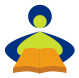           Pour être un bon ami…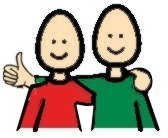           Pour être un bon ami…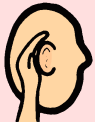 J’écoute ce que mon ami me dit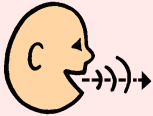 Je lui parle de moi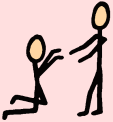 Je l’aide quand il a de la difficulté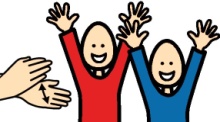 Je l’encourage lorsqu’il fait des efforts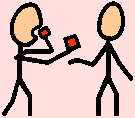 Je partage mes choses avec lui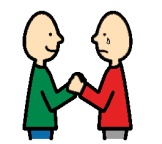 Je le console quand il est triste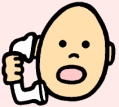 Je lui téléphone de temps à autre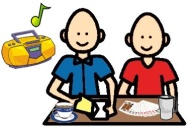 Je fais des sorties ou des activités avec lui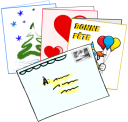 Je lui envoie des souhaits lors des occasions spéciales